Atmosphere Notes:									Unit 3: Interactions of the Atmosphere and HydrosphereMini-Unit: AtmosphereGoal 1:  The student will demonstrate the ability to use concepts of system analysis to identify major atmosphere and hydrologic cycle topics and discuss their relationships to other fields of Earth and Space ScienceObjectives – The student will be able to:Identify and describe the components of the atmosphere and the hydrosphereTextbook: Unit 7, Chapter 22, p. 546Atmosphere:												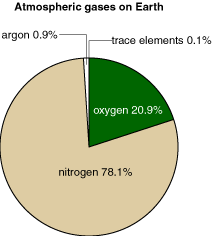 Atmosphere:Composition: Atmospheric Particulates:_____________________________ – from evaporation and transpiration, ranges from 1% (dry) to 4% (moist)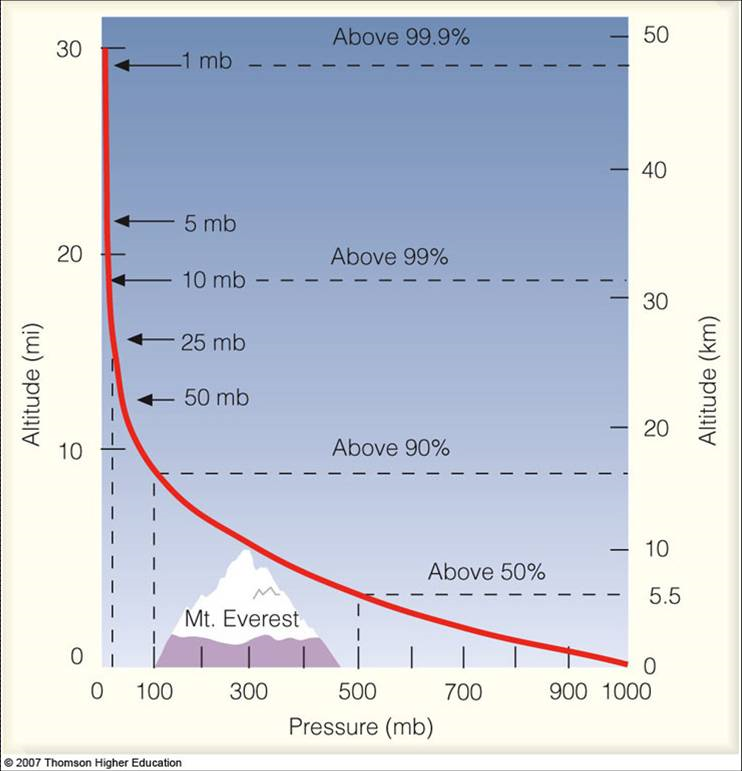 _____________________________ – O3, absorbs harmful UV radiation, being destroyed by particulates_____________________________ – tiny solid particles such as ash, dust, pollen, microscopic organismsAtmospheric Pressure:Layers of the Atmosphere:Troposphere:Stratosphere:Mesosphere:Thermosphere: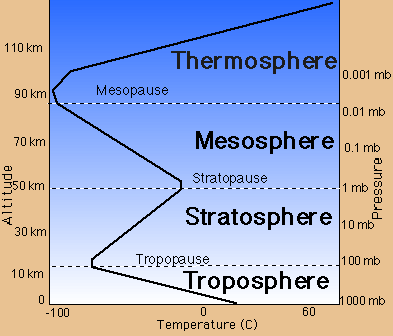 